Improving Health and Building Brighter FuturesIn just a generation, with U.S. leadership the world has more than halved extreme poverty globally. By investing in targeted health and quality education programs in the world’s poorest places, we see that development is working to improve health outcomes and build brighter futures. In partnership with developing countries, we have all but eradicated polio, halted and reversed the rising rates of HIV/AIDS infections, seen more girls finish primary and even secondary school than ever before, and we are on course to end preventable child and maternal deaths. Each year, efforts led by the U.S. save millions of lives from disease, ensure quality education for the poorest children, strengthen democratic values in fragile states, and build trading partners with emerging economies.But these efforts require resources. “Appropriation” is the act of setting aside money for a specific purpose. Annually, the U.S. Congress goes through the process of directing federal funding, or “appropriating” resources for the fiscal year to various programs, including development programs supported by RESULTS. The graphic shows how the process works, and the tips below will help you be an effective advocate:The process that seems simple in a “Schoolhouse Rock” song or a flow chart can be messy and prolonged – taking over a year to finalize and see the end result of our advocacy (as it has been for fiscal year 2018). But, it is clear that weighing in on appropriations is critical for determining annual spending for the programs we care most about. 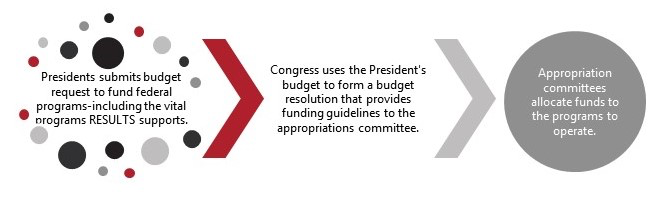 The key to being heard in this political climate is to show up early and often to the table, to remind Congress that constituents care about fighting poverty, improving health, and building brighter futures around the world. Now is the time to urge your members of Congress to voice their support for protecting and increasing funding for anti-poverty programs in global health and education for fiscal year 2019 (which starts on Oct. 1, 2018). There are two key actions RESULTS advocates will take in the coming months:   Now: Ask your member of Congress to make a personal request for specific funding levels to the State and Foreign Operations Appropriations Subcommittee Leadership Soon: Ask your member of Congress to sign on to “Dear Colleague Letters” The Role Congress Plays Members of Congress that serve on the Appropriations Committee in the House and Senate are responsible for creating legislation to fund all government programs each fiscal year with the budget and guidelines they are given. In order to fund the fight against poverty, RESULTS weighs in annually by taking actions to influence the foreign aid funding bill, known as the State and Foreign Operations (SFOPS) Appropriations bill. This legislation supports partnerships with poor countries, enabling them to improve access to quality health programs, improve nutrition, and strengthen national education systems. These anti-poverty, global development programs represent less than one percent of the budget. That’s less than one penny of every dollar that goes to save lives and support low-income nations to become more self-reliant. This is where your advocacy makes a difference. While members of the Appropriations committee are important in crafting the legislation, every member of Congress can play a role in shaping this bill by writing to and speaking with the leadership of the State and Foreign Operations Appropriations Subcommittee. And we can influence the requests our members of Congress make by writing to and meeting with them throughout the process. Breaking it Down: Kinds of Requests RESULTS Makes of Congress Every step of crafting the SFOPS bill is an opportunity for advocacy. And the more the leadership of the committees hears about a specific funding request, the more likely they are to support it. We ask representatives and senators to weigh in both formally (in writing) and informally (speak personally to leadership) before and during the writing of the bill. Action One (Now)Write letters to your members of Congress urging them to write to and speak to committee leaders who determine foreign aid funding priorities — the Chair and Ranking Member of the House (Rep. Hal Rogers (R)/Rep. Nita Lowey (D)) and Senate (Senator Lindsey Graham (R) /Senator Patrick Leahy (D)) State and Foreign Operations Appropriations Subcommittees. For background on each of these issues, please review the corresponding Appropriations Request Sheets, which contain additional background on each issue that you can use to support your request. We strongly suggest that you do not include every issue in your request. Select one or more issues that you think your member is most likely to support and act on.Here’s a sample letter in EPIC format:Action Two (Now)Contact the Foreign Policy Aide and/or meet with your members of Congress personally to ask them to make a request to the Appropriations Committee Leadership.Step 1: Reach out to the Foreign Policy aides in your representative’s and senators’ offices and ask when and how they prefer to receive our appropriations requests. (Pro Tip: Ask offices if they have an appropriations form they want you to fill out – see more below!)Step 2: If you need assistance in fulfilling their requirements contact RESULTS staff at cnicovich@results.org.Step 3: Contact the scheduler for your representative and senators and ask for an in-person meeting with your members of Congress so you can make the requests in person.Action Three: (Coming Soon)Ask your members of Congress to sign on to a “Dear Colleague Letter”: A “sign-on” letter, also known as a “Dear Colleague” letter, is circulated by members of Congress. It is much like a petition sent to the Chair and Ranking Member of the SFOPS committee by their Congressional peers. The more signers on the letters, the more sway they have – especially if both Republicans and Democrats sign on! This can be an entry level action if your member of Congress has never taken an appropriations action before. Step 1: Chose which sign-on letters you want to send to your representative or senator.Step 2: Pay attention to timing – each sign-on letter varies on its deadline for closing. Step 3: Send an email to the Foreign Policy Aide with the letter(s) and appropriate RESULTS background document(s), asking them to sign onto it. Follow up with a phone call.Tips for Navigating the Appropriations ProcessSchedule a meeting. Sending a letter is an important way to show support, but meeting with your member of Congress or their staff will make your request stand out, demonstrating deep support among constituents for anti-poverty global development programs. Be targeted. If your member of Congress has signed “Dear Colleagues” or submitted personal appropriations requests before, ask them to maintain or grow their support. If they have not, start by asking them to support just one or two issue areas of interest. (Don’t know? No problem! You can find this information on our website www.RESULTS.org -> Join Us -> Take Action Today -> Congressional Scorecard).Check the deadline. The Appropriations Committees set deadlines to receive requests from members of Congress. Most congressional offices set their own internal deadlines for appropriations requests from constituents well before these dates. Ask your congressional offices (start with the Foreign Policy Aide) about their deadlines so you can submit your request beforehand. Even if the deadline has passed, submit your request anyway.Check the form. Members of Congress receive many appropriations requests, usually from their own district. To standardize this process, some members have a form to complete, either on paper or online. Check your representative’s and senators’ websites, or call to see if there is a form to complete. Don’t hesitate to ask RESULTS staff for help filling it out.Follow up. After your request is submitted, follow up with the Foreign Policy Aide to see if they require any more information to complete the request. Ask the aide to let you know if your requests are included in the congressperson’s request to the appropriators, and ask how and when you can find that out. Stay with your request until you know what happens.To download additional background on each of these issues and other information, please visit our Appropriations resource page: http://www.results.org/issues/global_poverty_campaigns/appropriations/ or contact RESULTS’ staff, Crickett Nicovich at cnicovich@results.orgLeading with Action: Advocacy Workshop AgendaBelow is a sample agenda and script that you can use to put people in your community into action. We know that when people take action they get inspired. The agenda below would require a meeting of roughly 60 minutes. Adapt the elements to fit your style and timeframe.I. Setting the Stage – 15 Minutes 2 min: Welcome and acknowledge people for being there.“Thanks to all of you for coming. There are a lot of ways you could be spending the day, and I want to thank all of you for coming out and learning more about how YOU can play a role in the movement to end poverty. Can the RESULTS volunteers briefly say their name and how many years you’ve been involved? Also, can you all be sure to sign our sign in sheet?”3 min: State the purpose of the meeting.“Our purpose today is to inspire you all about the difference you can make, working with others, to create the political will to end hunger and poverty. In the next few minutes, we’ll . . . Learn a bit about RESULTS, the group organizing this.We will learn about an issue of poverty.We will take powerful action on the issue: we'll write personalized letters on the Global Partnership for Education that we’ll hand-carry to our representatives in Congress.Finally, we'll see who is interested in continuing to make a difference with RESULTS.”10 min: Center the room and do introductions. “Let’s see who’s in the room tonight and get in touch with why we are here. Please give us your name and tell us briefly why acting on issue of poverty is important to you.” Other possible questions, “What are you committed to in life?” or “Who do you want to be in the world?”Afterward, “Thank you all for sharing what is important to you. We have a lot in common.” II. The Basics of RESULTS – 10 Minutes RESULTS is…“So, what is RESULTS? RESULTS is movement of passionate, committed, everyday people. Together we use our voices to influence political decisions that will bring an end to poverty. As volunteers, we receive training, support, and inspiration to become skilled advocates. In time, we learn to effectively advise policy makers, guiding them toward decisions that will improve access to health, education, and economic opportunity. Together we realize the incredible power we possess to use our voices to change the world. “Show the video if you have time: We Have a Vision: http://www.results.org/blog/we_have_a_vision/Share an example of success: We protected development assistance for FY2017. We helped secure the highest number ever of congressional supporters for AIDS, TB, and malaria; global education; and maternal & child health, even when President Trump had proposed a 30% cut to these programs and we had a Republican House and Senate.A local example of our role in creating change is: We moved Rep. _______ to sign on to xxx letter as part of this. He/She met with us in ______ (month) of 2017, which was key in getting his/her support.A few more details if you have time:RESULTS partners meet twice per month to plan and take action. During one of those meetings, we connect to a national webinar to learn more about an issue, learn to speak powerfully, and take action to influence Congress. We also develop plans for influencing our decision makers through face-to-face meetings, the media, and other community actions.III. Issues & Action Component – 30 Minutes Introduce one or two of the issues we deal with in appropriations with a story or video:USAID Transforms: https://youtu.be/B1OmknzNE7A USAID Women & Girls: https://www.youtube.com/watch?v=wPkHFQWVw4o USAID: Ending Extreme Poverty: https://www.youtube.com/watch?v=xI1kA1FAdrk USAID: TB: https://www.youtube.com/watch?v=LZHWP_K03tA Global Fund: HIV & Girls Education: https://tinyurl.com/ydxuz8b7Gavi: https://youtu.be/PwM4MeQ_1xw TB: https://tinyurl.com/y9o4a99mMaternal and Child Health: http://tokeepapromise.orgEducation & GPE Individual stories: http://tinyurl.com/GPEStories Education: http://www.sun-sentinel.com/opinion/95552544-132.html Read the February Action Sheet together, including sample letter.Show people how to find their legislators and relevant contact information online.Everyone writes personalized letters. Be sure to add date, name, address, email, phone.Have people volunteer to read their letter out loud for feedback and encouragement.Let people know how/when you’ll deliver their letters and invite them.Debrief on the action-taking—how did it feel to take action?IV. Invitation to Attend the Next Meeting & Closing – 5 Minutes “Lastly, we are planning to have future meetings like this one to guide people in becoming powerful advocates. We’ll also be visiting our representatives and senators.Who is up for doing this again? Who knows other people or groups who might be interested?We are also looking for people who want to take the next step in using their voice to work with the media and Congress with our group. Who is curious about what our chapter does and wants to learn more? What about joining us to meet with Congress?Who is interested in learning more about supporting RESULTS financially?”Say thank yous, capture contact information: name, phone, email, address. Send contact into to Mark Campbell (mcampbell@results.org). Your new people will receive actions twice monthly.RESULTS 2019 Appropriations RequestsRESULTS 2019 Appropriations RequestsChild Health, Gavi, and Nutrition•	Provide $900 million for Maternal and Child Health.•	Include $290 million for Gavi, the Vaccine Alliance, for global immunization within Maternal and Child Health.•	Provide $250 million for Nutrition programs in Global Health.Bilateral Tuberculosis•	Provide $400 million for scaling up critical U.S.-supported efforts to control and treat TB and drug-resistant TB.Global Fund to Fight AIDS, Tuberculosis, and Malaria•	Provide $1.35 billion for the Global Fund to Fight AIDS, Tuberculosis and Malaria to maintain and expand life-saving prevention and treatment programs.Global Partnership for Education and Basic Education•	Include $125 million for the Global Partnership for Education within Basic Education to cost-effectively support access to quality education for all children.•	Provide $925 million for Basic Education in Development Assistance.Engage: Dear Representative or Senator, In partnership with developing countries, the U.S. has led the fight against extreme hunger and poverty by investing in smart global development programs that make differences by improving health and building brighter futures.Problem: But we have more work to do since: Too many kids are still dying of preventable causes – over 15,000 each day.263 million children and youth who should be in school are not.Tuberculosis sickens over 10 million people and kills 1.7 million people annually.Inform: We know that members of the State and Foreign Operations Appropriations Subcommittee will soon be considering spending levels for global development for fiscal year 2019.Call to Action: Will you please speak and write to the leadership of this subcommittee, Chair XXX and Ranking Member XXX, and ask that they include the following funding levels in their spending bill?In the area of Global Health, please include: Draw from the chart above.In the area of Education for All, please include: Draw from the chart above.This funding represents both a compassionate and pragmatic global development request. In addition to saving lives and creating brighter futures, global development programs contribute to U.S. economic growth and boost our national security. These investments provide opportunities for children to reach their full potential and enable countries to build the foundations for ending poverty. Can I count on you to weigh in?                                                                           Thank you, name, address, phone number.